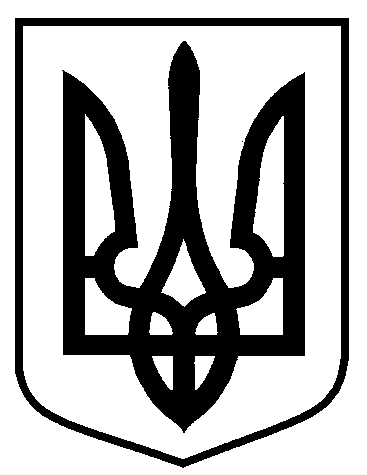 Сумська міська радаВиконавчий комітетРІШЕННЯвід 31.08.2021  № 487На підставі поданої заяви та документів, ураховуючи рекомендації постійно діючої  міжвідомчої комісії з розгляду питань пов’язаних з наданням дозволу на переведення  житлових приміщень у категорію нежитлових, переведення нежитлових приміщень у категорію житлових, житлових будинків квартирного типу у будинки садибного типу (протокол від 06.05.2021 № 2/21), відповідно до Порядку надання дозволу на переведення  житлових приміщень у категорію нежитлових, переведення нежитлових приміщень у категорію житлових, житлових будинків квартирного типу у будинки садибного типу, затвердженого рішенням виконавчого комітету Сумської міської ради від 21.05.2019 № 284, керуючись частиною першою статті 52 Закону України «Про місцеве самоврядування в Україні»,  виконавчий комітет Сумської міської ради ВИРІШИВ:	Надати дозвіл на переведення житлового будинку квартирного типу (складається з однієї квартири 2 загальною площею 62 кв. м) в будинок  садибного типу  за адресою:  вул. Івана Кавалерідзе, 74, м. Суми,  який є власністю Заявника 1 та Заявника 2.В.о. міського голови з виконавчої роботи	                                                                 М.Є. БондаренкоКривцов 700-103Розіслати: Кривцову А.В., Журбі О.І., заявникуПро надання дозволу на переведення житлового будинку квартирного типу у будинок садибного типу за адресою: вул. Івана Кавалерідзе, 74, м. Суми